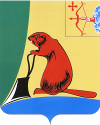 Печатное средство массовой информации органов местного самоуправления Тужинского муниципального районаБюллетень муниципальных нормативных правовых актов№ 29 (244)13 декабря 2019 годапгт ТужаСОДЕРЖАНИЕРаздел I. Постановления и распоряжения главы района и администрации Тужинского района АДМИНИСТРАЦИЯ ТУЖИНСКОГО МУНИЦИПАЛЬНОГО РАЙОНАКИРОВСКОЙ ОБЛАСТИПОСТАНОВЛЕНИЕОб утверждении Устава муниципального бюджетного учреждения культуры 
Тужинский районный культурно-досуговый центрВ соответствии с Гражданским Кодексом Российской Федерации, Федеральным Законом 
от 06.10.2003 № 131-ФЗ «Об общих принципах организации местного самоуправления в Российской Федерации», Законом Российской Федерации от 09.10.1992 № 3612-1 «Основы законодательства Российской Федерации о культуре, Федеральным законом от 12.01.1996 № 7-ФЗ «О некоммерческих организациях», на основании постановления  администрации Тужинского муниципального района 
от 17.10.2019 № 320 «Об изменении типа муниципальных учреждений культуры Тужинского района», руководствуясь Уставом Тужинского муниципального района, администрация Тужинского муниципального района ПОСТАНОВЛЯЕТ:  1. Утвердить Устав муниципального бюджетного учреждения культуры Тужинский районный культурно-досуговый центр (далее - МБУК Тужинский РКДЦ) в новой редакции согласно приложению.2. Уполномочить директора муниципального бюджетного учреждения культуры Тужинский районный культурно-досуговый центр Рокину Наталию Сергеевну осуществить государственную регистрацию Устава муниципального бюджетного учреждения культуры Тужинский районный культурно-досуговый центр в установленном законодательством порядке.3. Контроль за выполнением постановления возложить на заведующего отделом культуры, спорта и молодежной политики администрации Тужинского муниципального района Лысанову С.Н.4. Зарегистрированный Устав вступает в силу с 01 января 2020 года.5. Настоящее постановление вступает в силу с момента опубликования в Бюллетене муниципальных нормативных правовых актов органов местного самоуправления Тужинского муниципального района.Глава Тужинскогомуниципального района    Л.В. Бледных  Приложение УТВЕРЖДЕНпостановлением администрацииТужинского муниципального районаот 04.12.2019 № 374У С Т А ВМуниципального бюджетного учреждения культурыТужинский районный культурно-досуговый центрКировской области(МБУК Тужинский РКДЦ)(Новая редакция)2019 годОбщие положения1.1. Муниципальное бюджетное учреждение культуры Тужинский районный культурно – досуговый центр Кировской области (далее - Учреждение), создано в соответствии с Гражданским кодексом РФ и Федеральным законом от 12.01.1996 № 7-ФЗ «О некоммерческих организациях», 
на основании постановления администрации Тужинского муниципального района Кировской области от 22.12.2010 № 688 «Об утверждении порядка создания, реорганизации, изменения типа 
и ликвидации муниципальных учреждений Тужинского муниципального района, а также утверждения уставов муниципальных учреждений Тужинского муниципального района и внесение 
в них изменений».1.2. Полное наименование Учреждения: Муниципальное бюджетное учреждение культуры Тужинский районный культурно – досуговый центр Кировской области.Сокращенное наименование Учреждения: МБУК Тужинский РКДЦ.1.3. Место нахождения Учреждения (юридический и фактический адрес): 612200, Кировская область, Тужинский район, пгт Тужа, ул. Свободы, д.14.1.4. Организационно-правовая форма Учреждения – муниципальное учреждение.Тип Учреждения – бюджетное учреждение.1.5. Учредителем Учреждения является муниципальное образование Тужинский муниципальный район в лице администрации Тужинского муниципального района (далее - Учредитель).Функции и полномочия Учредителя Учреждения, за исключением создания, реорганизации, изменения типа и ликвидации учреждения, а также утверждения устава и внесения в него изменений, исполняет Отраслевой орган администрации Тужинского муниципального района Кировской области.Отраслевым органом, осуществляющим непосредственное управление деятельностью Учреждения, является муниципальное казённое учреждение «Отдел культуры, спорта и молодежной политики администрации Тужинского муниципального района» (далее – Отраслевой орган).Полномочия собственника имущества Учреждения осуществляет Учредитель.1.6. Учреждение является некоммерческой организацией, созданной для выполнения работ, оказания услуг в целях осуществления предусмотренных законодательством Российской Федерации полномочий органов местного самоуправления в сфере культуры. Финансовое обеспечение деятельности Учреждения осуществляется за счет средств бюджета Тужинского муниципального района на основании бюджетной сметы. 1.7. Учреждение является юридическим лицом с момента государственной регистрации, имеет свою печать с указанием наименования Учредителя, угловой штамп, бланки и другую атрибутику юридического лица.1.8. Учреждение вправе от своего имени приобретать имущественные и личные неимущественные права, нести обязанности, выступать в качестве истца и ответчика в судах любой юрисдикции.1.9. Учреждение отвечает по своим обязательствам находящимися в его распоряжении денежными средствами. При недостаточности указанных денежных средств субсидиарную ответственность по обязательствам учреждения несет Учредитель. При недостаточности лимитов бюджетных обязательств, доведенных  Учреждению для исполнения его денежных обязательств, 
по таким обязательствам от имени муниципального образования отвечает администрация Тужинского муниципального района.1.10 Заключение и оплата Учреждением муниципальных контрактов, иных договоров, подлежащих исполнению за счет бюджетных средств, производятся в пределах доведенных лимитов бюджетных обязательств, если иное не установлено Бюджетным кодексом РФ, и с учетом принятых 
и неисполненных обязательств.1.11. Учреждение имеет филиалы, которые не являются юридическими лицами. Заведующие филиалами назначаются Руководителем Учреждения.1.12. Сведения о наличии филиалов:1.13. Правоспособность Учреждения возникает с момента внесения в единый государственный реестр юридических лиц сведений о его создании  и прекращается в момент внесения записи о его исключении из единого государственного реестра юридического лица.1.14. Право Учреждения осуществлять деятельность, на занятие которой необходимо получение лицензии, возникает с момента получения такой лицензии или в указанный в ней срок 
и прекращается по истечении срока ее действия, если иное не установлено законом или иными правовыми актами.1.15. Учреждение вправе осуществлять приносящую доходы деятельность и иные виды деятельности, не являющиеся основными видами деятельности, лишь постольку, поскольку это служит достижению целей, ради которых оно создано, при условии, что такие виды деятельности указаны в настоящем Уставе. 1.16. Учреждение не имеет права предоставлять и получать кредиты (займы), приобретать ценные бумаги. Субсидии и бюджетные кредиты Учреждению не предоставляются.1.17. Учреждение не вправе выступать учредителем (участником) юридических лиц.1.18. Учреждение может вести самостоятельно бюджетный учет, либо передать на основании соглашения это полномочие иному муниципальному учреждению (централизованной бухгалтерии).1.19. Учреждение, как участник бюджетного процесса, является получателем бюджетных средств.1.20. В своей деятельности Учреждение руководствуется Конституцией Российской Федерации, Гражданским кодексом Российской Федерации, Бюджетным кодексом Российской Федерации, Налоговым кодексом Российской Федерации, Трудовым кодексом Российской Федерации, Федеральными законами, указами Президента Российской Федерации, постановлениями и распоряжениями Правительства Российской Федерации, законами и иными нормативными правовыми актами Кировской области, Уставом муниципального образования Тужинский муниципальный район Кировской области, нормативными правовыми актами органов местного самоуправления муниципального образования Тужинский муниципальный район Кировской области, а также настоящим Уставом и локальными актами Учреждения.Предмет, цели и виды деятельности Учреждения2.1. Учреждение осуществляет свою деятельность в соответствии с предметом и целями деятельности, ради которых оно создано, определенными законодательством Российской Федерации и настоящим Уставом, путем выполнения работ, исполнения функций и оказания услуг в сфере культуры.2.2. Целью деятельности Учреждения является: организация досуга и приобщение жителей муниципального образования Тужинский муниципальный район Кировской области к творчеству, культурному развитию и самообразованию, любительскому искусству и ремеслам. Деятельность Учреждения направлена на создание, сохранение, распространение и освоение культурных ценностей, предоставление культурных благ населению в различных формах и видах.2.3. Для достижения установленных настоящим Уставом целей Учреждение осуществляет следующие основные виды деятельности:2.3.1. Организация и проведение различных по форме и тематике культурно-массовых мероприятий путем: 2.3.1.1. Организации и проведения культурно-досуговых мероприятий: фестивалей, концертов, смотров, конкурсов, детских утренников, викторин, выставок, ярмарок, театрализованных представлений, спектаклей, спортивно-оздоровительных мероприятий, вечеров (чествования, тематических и др.), обрядов и ритуалов в соответствии с местными обычаями и традициями (гражданских, национальных, профессиональных и др.), карнавалов, шествий, благотворительных акций.2.3.1.2. Организации и проведения информационно-просветительских мероприятий: форумов, конференций, круглых столов, семинаров, мастер-классов, лекционных мероприятий, презентаций, встреч с деятелями культуры, науки, литературы.2.3.2. Организация деятельности клубных формирований путем: 2.3.2.1. Организации деятельности кружков, творческих коллективов, студий любительского художественного, декоративно-прикладного, изобразительного и технического творчества, курсов прикладных знаний и навыков, творческих лабораторий: музыкального, театрального, хореографического творчества, изобразительного искусства, кино- и фотоискусства и др.2.3.2.2. Организации работы любительских объединений, групп, клубов по интересам: художественных (вокальных, театральных, хореографических, вокально-инструментальных и др.), декоративно-прикладных, изобразительных, молодежных, ветеранов, авторских и др.2.3.3. Организация выездного культурного обслуживания (жителей отдаленных населенных пунктов, граждан с ограниченными возможностями, пожилых граждан и др.).2.4. Учреждение может осуществлять  приносящую доход деятельность, поскольку это служит достижению целей, для которых оно создано.К приносящей доход деятельности Учреждения относятся: 2.4.1. Организация и проведение вечеров отдыха, праздников, встреч, гражданских 
и семейных обрядов, литературно-музыкальных гостиных, балов, дискотек, концертов, спектаклей 
и других культурно-досуговых мероприятий, в том числе по заявкам организаций, предприятий 
и отдельных граждан.2.4.2. Предоставление самодеятельных художественных коллективов и отдельных исполнителей для семейных и корпоративных праздников и торжеств на договорной основе.2.4.3. Обучение в платных кружках, студиях, на курсах.2.4.4. Оказание консультативной, методической и организационно-творческой помощи 
в подготовке и проведении культурно-досуговых мероприятий на договорной основе.2.4.5. Прокат сценических костюмов, реквизита, сценического инвентаря, звукоусилительной и осветительной аппаратуры и другого профильного оборудования, изготовление сценических костюмов, реквизита, записи фонограмм.2.4.6. Предоставление музыкальной аппаратуры, самодеятельных художественных коллективов и отдельных исполнителей для семейных и гражданских праздников и торжеств.2.4.7. Оказание консультативной, методической и организационно-творческой помощи 
в подготовке и проведении культурно-досуговых мероприятий.2.4.8. Организация в установленном порядке работы спортивно-оздоровительных клубов 
и секций, групп туризма и здоровья, компьютерных клубов и других игровых и развлекательных объектов.2.4.9. Организация и проведение ярмарок, аукционов, выставок-продаж.2.4.10. Предоставление помещений в аренду.2.4.11. Предоставление услуг по организации питания и отдыха посетителей.2.4.12. Иные виды предпринимательской деятельности, содействующие достижению целей создания Учреждения.2.5. Учреждение может осуществлять иные виды деятельности, перечень которых установлен законом, только на основании специального разрешения (лицензии).2.6. Учреждение не вправе осуществлять виды деятельности, не предусмотренные настоящим Уставом.Имущество и финансы3.1. Имущество Учреждения является собственностью муниципального образования Тужинский муниципальный район Кировской области и может быть использовано только 
для осуществления целей и видов деятельности Учреждения.3.2. Имущество закрепляется за Учреждением на праве оперативного управления администрацией Тужинского муниципального района. Право оперативного управления имуществом возникает с момента фактической передачи имущества, оформленной соответствующим актом приема-передачи, если иное не установлено законом и иными правовыми актами или решением собственника.Земельные участки, необходимые для выполнения Учреждением своих уставных задач, предоставляются в постоянное (бессрочное) пользование.Учреждение владеет, пользуется, распоряжается закрепленным за ним имуществом 
в соответствии с его назначением, уставными задачами деятельности и в порядке, установленном действующим законодательством Российской Федерации.3.3. Учреждение не вправе отчуждать либо иным способом распоряжаться имуществом 
без согласия собственника имущества.3.4. В отношении закрепленного имущества Учреждение обязано: 3.4.1. Эффективно использовать имущество.3.4.2. Обеспечивать сохранность и использование имущества строго по целевому назначению.3.4.3. Не допускать ухудшения технического состояния имущества (это требование 
не распространяется на ухудшения, связанные с нормативным износом в процессе эксплуатации).3.4.4. Осуществлять капитальный и текущий ремонт имущества с возможным его улучшением в пределах выделенного финансирования.3.4.5. Осуществлять амортизацию и восстановление изнашиваемой части имущества.3.5. Источником формирования имущества и финансовых ресурсов Учреждения являются:3.5.1. Субсидии на возмещение нормативных затрат, связанных с оказанием Учреждением 
в соответствии с муниципальным заданием муниципальных услуг(выполнением работ), с учётом расходов на содержание недвижимого имущества и особо ценного имущества, закрепленного 
за Учреждением Учредителем или приобретенного Учреждением за счет средств, выделенных ему Учредителем на приобретение такого имущества, расходов на оплату налогов, в качестве объекта налогообложения по которым признается соответствующее имущество.3.5.2. Субсидии на иные цели.3.5.3. Средства областного и федерального бюджетов на реализацию региональных 
и федеральных программ по договорам и соглашениям.3.5.4. Средства, полученные Учреждением при оказании платных услуг и осуществления иной приносящей доход деятельности.3.5.5. Средства в виде грантов, полученных из внебюджетных источников.3.5.6. Имущество, закрепленное за Учреждением на праве оперативного управления 
или приобретенное за счет средств, выделенных ему Учредителем на приобретение этого имущества.3.5.7. Безвозмездное поступления от физических и юридических лиц, в том числе добровольные пожертвования.3.5.8. Иные источники, не запрещенные действующим законодательством. 3.6. Учреждение осуществляет операции с бюджетными средствами через лицевые счета, открытые ему в соответствии с действующим законодательством.3.7. Муниципальное задание для Учреждения в соответствии с  предусмотренным настоящим Уставом основными видами деятельности формирует и утверждает Учредитель. Учреждение 
не вправе отказаться от выполнения муниципального задания.3.8. Финансовое обеспечение выполнения муниципального задания Учреждением осуществляется в виде субсидий из районного бюджета. Уменьшение объёма субсидии, предоставленной на выполнение муниципального задания, в течение срока его выполнения осуществляется только при соответствующем изменении муниципального задания.3.9. Контроль над использованием по назначению и сохранностью имущества, закрепленного за Учреждением на праве оперативного управления, осуществляет Учредитель, в порядке, установленном действующим законодательством.3.10. Заключение и оплата Учреждением муниципальных контрактов, иных договоров, подлежащих исполнению за счет бюджетных средств бюджета, производятся от имени Учреждения 
в пределах лимитов бюджетных обязательств, если иное не установлено Бюджетным кодексом Российской Федерации, и с учетом принятых и не исполненных обязательств.В случае уменьшения Учреждению как получателю бюджетных средств главным распорядителем (распорядителем) бюджетных средств ранее доведенных лимитов бюджетных обязательств, приводящего к невозможности исполнения бюджетным учреждением бюджетных обязательств, вытекающих из заключенных им муниципальных контрактов, иных договоров, бюджетное Учреждение должно обеспечить согласование в соответствии с законодательством Российской Федерации о размещении заказов для муниципальных нужд новых условий по цене 
и (или) количеству (объемам) товаров (работ, услуг) муниципальных контрактов, иных договоров.Права, обязанности и ответственность Учреждения4.1. Учреждение имеет право:4.1.1. Самостоятельно осуществлять функции в соответствии с уставными целями и видами деятельности Учреждения.4.1.2. Создавать представительства и филиалы Учреждения в соответствии с уставными целями и видами деятельности Учреждения в порядке, установленном законодательством Российской Федерации, по согласованию с Учредителем.4.1.3. Совершать иные действия в соответствии с законодательством и настоящим Уставом.4.2. Учреждение обязано:4.2.1. Осуществлять деятельность Учреждения в соответствии с целями и видами деятельности Учреждения, установленными настоящим Уставом.4.2.2. Обеспечивать сохранность и эффективное использование муниципального имущества, 
а также соблюдать установленный законодательством Российской Федерации и настоящим Уставом порядок отчуждения и списания пришедшего в негодность имущества, находящегося в Учреждении на праве оперативного управления.4.2.3. Своевременно предоставлять бухгалтерскую и статистическую отчетность, в том числе Учредителю и уплачивать налоги в порядке и размерах, установленных законодательством Российской Федерации.4.2.4. Добросовестно выполнять обязательства в соответствии с заключенными договорами 
и муниципальными контрактами.4.2.5. Обеспечивать соблюдение трудовых прав и гарантий работников Учреждения 
в порядке, установленном законодательством Российской Федерации.4.2.6. Составлять отчет о результатах своей деятельности и об использовании закрепленного за Учреждением муниципального имущества в соответствии с общими требованиями, установленными действующим законодательством Российской Федерации и муниципальными правовыми актами органов местного самоуправления района.4.2.7. Выполнять иные обязанности, установленные законодательством Российской Федерации и настоящим Уставом.4.3. За неисполнение или ненадлежащее исполнение своих обязанностей Учреждение несет установленную законодательством Российской Федерации ответственность.Управление Учреждением5.1.Управление учреждением осуществляется в соответствии с законодательством Российской Федерации и настоящим Уставом.5.2. Органами управления Учреждения являются Учредитель, Отраслевой орган 
и руководитель Учреждения (далее – Руководитель).5.3. К компетенции Учредителя относятся:5.3.1. Создание, реорганизация, ликвидация, изменение типа Учреждения как учреждения культуры, назначение ликвидационной комиссии, утверждение муниципального задания.5.3.2. Утверждение Устава Учреждения, изменений и дополнений к нему.5.4. К компетенции Отраслевого органа  относятся:5.4.1. Определение цели и основных видов деятельности Учреждения.5.4.2. Назначение и освобождение от должности руководителя Учреждения, заключение и расторжение с ним трудового договора.5.4.3. Осуществление контроля над финансово-хозяйственной деятельностью Учреждения.5.4.4. Контроль над исполнением Учреждением функций, предусмотренных Уставом.5.4.5. Установление порядка составления и утверждения отчётов о результатах деятельности Учреждения и об использовании закреплённого за ним муниципального имущества.5.4.6. Выдача предварительного согласия на совершение Учреждением крупной сделки;5.4.7. Осуществление иных функций и полномочий, установленных действующим законодательством.5.5. Руководитель Учреждения:5.5.1. Руководитель является единоличным исполнительным органом Учреждения. 5.5.2. Осуществляет текущее руководство и планирование перспективной деятельности Учреждения, за исключением вопросов, отнесенных законодательством или Уставом к компетенции Учредителя. 5.5.3. Действует от имени Учреждения без доверенности, представляет его интересы 
в органах государственной власти, местного самоуправления, в отношениях с юридическими 
и физическими лицами  по вопросам и функциям, установленным настоящим Уставом, совершает 
в установленном действующим законодательством и Уставом Учреждения порядке сделки от имени Учреждения.5.5.4. Обеспечивает составление и утверждение годовой бухгалтерской отчетности Учреждения в порядке, установленном Министерством финансов Российской Федерации.  5.5.5. Утверждает штатное расписание Учреждения.5.5.6. Издает приказы, обязательные для исполнения всеми работниками Учреждения, утверждает внутренние документы Учреждения, регламентирующие его деятельность. 5.5.7. Заключает и расторгает  трудовые договоры с работниками Учреждения, принимает 
к ним меры поощрения и меры дисциплинарного воздействия, распределяет обязанности 
и утверждает должностные инструкции работников Учреждения.5.5.8. Заключает коллективный трудовой договор, если решение о его заключении принято трудовым коллективом, заключает договоры с юридическими и физическими лицами.5.5.9. Обеспечивает своевременный учет (кадастровый и технический) недвижимого имущества, земельных участков, а также государственную регистрацию возникновения 
и прекращения права оперативного управления на недвижимое имущество Учреждения, права постоянного (бессрочного) пользования на земельные участки,  обеспечивает сохранность, надлежащее содержание недвижимого имущества и особо ценного движимого имущества, закрепленного за Учреждением собственником или приобретенного Учреждением за счет средств, выделенных ему Учредителем на приобретение такого имущества.5.5.10. Открывает и закрывает лицевые счета Учреждения в органах, осуществляющих кассовое обслуживание исполнения бюджета.5.5.11. Имеет право подписи финансовых и иных документов.5.5.12. Составляет и исполняет план финансово-хозяйственной деятельности Учреждения.5.5.13. Принимает и (или) исполняет в пределах доведённых лимитов бюджетных обязательств и (или) бюджетных ассигнований бюджетные обязательства.5.5.14. Обеспечивает результативность, целевой характер использования предусмотренных Учреждению бюджетных ассигнований.5.5.15. Вносит предложения главному распорядителю бюджетных средств по изменению бюджетной росписи.5.5.16. Исполняет иные полномочия получателя бюджетных средств, установленные Бюджетным кодексом Российской Федерации и принятыми в соответствии с ним нормативными муниципальными правовыми актами, регулирующими бюджетные правоотношения. 5.5.17. Обеспечивает отчет о выполнении муниципального задания, доведенного Учреждению Учредителем, в установленные сроки. 5.5.18. Обеспечивает условия для сохранности муниципальной собственности, эффективного использования ресурсов Учреждения.5.5.19. Обеспечивает соблюдение правил нормативных требований охраны труда, противопожарной безопасности, санитарно – гигиенического и противоэпидемического  режимов.5.5.20. Отвечает за организационно- техническое обеспечение деятельности Учреждения.5.5.21. Обеспечивает исполнение задач и функций, возложенных на Учреждение, несёт персональную ответственность за деятельность Учреждения.5.5.22. Осуществляет иные функции и полномочия руководителя Учреждения, установленные действующим законодательством.5.5.23. В случаях, предусмотренных действующим законодательством, Учредителем 
в Учреждении могут быть созданы иные дополнительные органы управления. Порядок создания таких органов и их компетенция определяется Уставом Учреждения.Трудовые отношения6.1. В Учреждении действует система найма работников, предусмотренная действующим законодательством РФ.6.2. Работники Учреждения в установленном порядке подлежат медицинскому и социальному страхованию и социальному обеспечению.6.3. Учреждение обеспечивает здоровые и безопасные условия труда и несет ответственность за соблюдение ФЗ «Об основах охраны труда».Заключительные положения7.1. Изменения и дополнения настоящего Устава утверждаются Учредителем и регистрируются в установленном действующим законодательством порядке.7.2. Изменение типа, реорганизации и ликвидация Учреждения осуществляется в порядке, установленном действующим законодательством Российской Федерации._______________АДМИНИСТРАЦИЯ ТУЖИНСКОГО МУНИЦИПАЛЬНОГО РАЙОНАКИРОВСКОЙ ОБЛАСТИПОСТАНОВЛЕНИЕО проведении аукциона на право заключения договора аренды земельного участкаВ соответствии со статьей 39.11 Земельного кодекса Российской Федерации, статьей 15 Федерального закона от 06.10. 2003 № 131 – ФЗ «Об общих принципах организации местного самоуправления в Российской Федерации, статьями 32, 42 Устава муниципального образования Тужинский муниципальный район, на основании протокола заседания комиссии по использованию муниципального имущества Тужинского муниципального района (далее Комиссия) от 02.12.2019 
№ 3, в целях увеличения доходной части бюджета администрация Тужинского муниципального района ПОСТАНОВЛЯЕТ:1. Комиссии организовать и провести торги на право заключения аренды земельного участка:кадастровый номер 43:33:390501:9;адрес (описание местоположения): Кировская область, р-н Тужинский, д. Пачи-Югунур;категория земель: земли населенных пунктов;площадь: 2200 кв. м.;разрешенное использование: для ведения личного подсобного хозяйства.2. Установить:2.1. Форму торгов – открытый по составу участников аукцион с открытой формой подачи предложений о цене.2.2. Установить начальную цену ежегодного размера арендной платы земельного участка 
с кадастровым номером 43:33:390501:9, в сумме 3 200 (Три тысячи двести) рублей 00 копеек (НДС нет).2.3. Величину повышения начальной цены земельного участка (шаг аукциона), в сумме 
96 (девяносто шесть) рублей 00 копеек (НДС нет).2.4. Величину задатка земельного участка, в сумме 640 (шестьсот сорок) рублей 00 копеек (НДС нет).2.5. Установить срок аренды земельных участков – 49 лет.3. Администрации Тужинского муниципального района:3.1. Опубликовать извещение о проведении аукциона и о его результатах на официальном сайте в сети Интернет (http://www.torgi.gov.ru);3.2. Опубликовать данное постановление о проведении аукциона в Бюллетене муниципальных нормативных правовых актов органов местного самоуправления Тужинского муниципального района Кировской области;3.3. Передать земельный участок в аренду победителю аукциона в соответствии с действующим законодательством Российской Федерации.Глава Тужинскогомуниципального района    Л.В. Бледных  АДМИНИСТРАЦИЯ ТУЖИНСКОГО МУНИЦИПАЛЬНОГО РАЙОНАКИРОВСКОЙ ОБЛАСТИПОСТАНОВЛЕНИЕО внесении изменений в постановление администрации Тужинского муниципального района от 31.01.2019 № 43В соответствии с Федеральными законами от 06.10.2003№131-ФЗ «Об общих принципах организации местного самоуправления в Российской Федерации», от 24.06.1998 № 89-ФЗ 
«Об отходах производства и потребления», Правилами обустройства мест (площадок) накопления твердых коммунальных отходов и ведения их реестра, утвержденных постановлением Правительства Российской Федерации от 31.08.2018 № 1039, администрация Тужинского муниципального района ПОСТАНОВЛЯЕТ:Внести изменение в постановление администрации Тужинского муниципального района от 31.01.2019 № 43 «Об утверждении реестра мест (площадок) накопления твердых коммунальных отходов, расположенныхна территории городского и сельских поселений, входящих 
в состав муниципального образования Тужинский муниципальный район» (далее – постановление), изложив реестр в новой редакции, согласно приложению.Настоящее постановление вступает в силу с момента опубликования в Бюллетене муниципальных нормативных правовых актов органов местного самоуправления Тужинского муниципального района Кировской области.Опубликовать настоящее постановление на официальном сайте органов местного самоуправления муниципального образования Тужинский муниципальный район Кировской области.Контроль за выполнением постановления возложить на первого заместителя главы администрации Тужинского муниципального района по жизнеобеспечению Зубареву О.Н.Глава Тужинскогомуниципального района    Л.В. Бледных  ПриложениеУТВЕРЖДЕНпостановлением администрацииТужинского муниципального районаот 06.12.2019 № 377РЕЕСТРмест (площадок) накопления твердых коммунальных отходов, расположенных на территории городского и сельских поселений, входящих 
в состав муниципального образования Тужинский муниципальный район* - схема размещения мест (площадок) накопления твердых коммунальных отходов в электронном виде.								____________АДМИНИСТРАЦИЯ ТУЖИНСКОГО МУНИЦИПАЛЬНОГО РАЙОНАКИРОВСКОЙ ОБЛАСТИПОСТАНОВЛЕНИЕО внесении изменений в постановление администрации Тужинского муниципального района от 11.10.2013 № 539В соответствии с постановлением администрации Тужинского муниципального района 
от 19.02.2015 №89 «О разработке, реализации и оценке эффективности реализации муниципальных программ Тужинского муниципального района» администрация Тужинского муниципального района ПОСТАНОВЛЯЕТ:1. Внести в постановление администрации Тужинского муниципального района от 11.10.2013 № 539 (ред. 15.04.2019 №135), которым утверждена муниципальная программа Тужинского муниципального района «Повышение эффективности реализации молодёжной политики» на 2014-2019 годы (далее – муниципальная программа), утвердив изменения в муниципальной программе согласно приложению.2. Настоящее постановление вступает в силу с момента опубликования в Бюллетене муниципальных нормативных правовых актов органов местного самоуправления Тужинского муниципального района Кировской области.3. Контроль за выполнением постановления возложить на заместителя главы администрации Тужинского муниципального района по социальным вопросам – начальника управления образования Марьину Н.А.Глава Тужинскогомуниципального района    Л.В. БледныхПриложениеУТВЕРЖДЕНЫпостановлением администрацииТужинского муниципального районаот 09.12.2019 № 378ИЗМЕНЕНИЯв муниципальной программе Тужинского муниципального района «Повышение эффективности реализации молодёжной политики» на 2014 – 2019 годы1. Строку «Объем финансового обеспечения» муниципальной программы» паспорта муниципальной программы изложить в следующей редакции:2. Абзац второй раздела 5 «Ресурсное обеспечение Муниципальной программы» изложить 
в следующей редакции: «Общий объем финансовых ресурсов, необходимых для реализации Муниципальной программы, в 2014 – 2019 годах составит 577,89 тыс. рублей, в том числе средства федерального бюджета – 0 тыс. рублей, средства областного бюджета – 0 тыс. рублей, средства местного бюджета – 577,89 тыс. рублей».3. Расходы на реализацию муниципальной программы за счет средств бюджета муниципального района (приложение № 2 к Муниципальной программе) изложить в следующей редакции:Приложение № 2к Муниципальной программеРасходы на реализацию муниципальной программы за счет средств бюджета муниципального района5. Ресурсное обеспечение реализации Муниципальной программы за счет всех источников финансирования (приложение № 3 к Муниципальной программе) изложить в следующей редакции:Приложение № 3к Муниципальной программеРесурсное обеспечение реализации муниципальной программы за счёт всех источников финансирования_______________АДМИНИСТРАЦИЯ ТУЖИНСКОГО МУНИЦИПАЛЬНОГО РАЙОНАКИРОВСКОЙ ОБЛАСТИПОСТАНОВЛЕНИЕО мерах по усиленю охраны лесов и организации тушения лесных пожаров на территории Тужинского муниципального района в 2020 годуВ соответствии с Федеральным законом от 21.12.1994 № 68-ФЗ «О защите населения 
и территорий от чрезвычайных ситуаций природного и техногенного характера», Федеральным законом от 06.10.2003 № 131–ФЗ «Об общих принципах организации местного самоуправления 
в Российской Федерации», постановлением Правительства РФ от 30.06.2007 № 417 «Об утверждении правил пожарной безопасности в лесах», в целях обеспечения охраны лесов от пожаров 
и эффективной борьбы с возникшими лесными пожарами  администрация Тужинского муниципального района ПОСТАНОВЛЯЕТ: Создать оперативный штаб по организации тушения лесных пожаров 
и межведомственную комиссию по проверке подготовки к пожароопасному сезону 2020 года 
на территории Тужинского муниципального района и утвердить состав согласно приложению № 1.2. Утвердить план мероприятий на 2020 год по обеспечению выполнения требований пожарной безопасности, предусмотренных постановлением Правительства Российской Федерации от 18.08.2016 
№ 807 «О внесении изменений в некоторые акты Правительства Российской Федерации по вопросу обеспечения пожарной безопасности территорий» согласно приложению № 2.3. Рекомендовать:3.1. Лесничим Тужинского участкового, Тужинского сельского участкового и Михайловского участкового лесничеств КОГКУ «Кировслесцентр»:3.1.1. Разработать и согласовать с заинтересованными должностными лицами планы тушения лесных пожаров на 2020 год.3.1.2. Организовать постоянный контроль за обеспечением пожарной безопасности в лесах.3.1.3. До начала пожароопасного сезона проверить готовность к борьбе с лесными пожарами всех юридических лиц и граждан, ведущих вырубки лесных насаждений, а также осуществляющих в лесах иную хозяйственную деятельность или имеющих объекты собственности, расположенные в лесу или на участках, прилегающих к лесу. Обратить особое внимание на наличие средств пожаротушения согласно утвержденным нормам.3.1.4. Осуществлять совместно с отделением надзорной деятельности Арбажского и Тужинского районов и Тужинской районной организацией общественной организации «Кировское областное общество охотников и рыболовов» пропаганду мер пожарной безопасности в лесах.3.2. Арендаторам лесных участков на территории Тужинского района:3.2.1. Соблюдать меры противопожарной безопасности лесов на арендованных лесных участках, в случае необходимости предоставлять сведения уполномоченным органам для разработки планов тушения лесных пожаров.3.2.2. Иметь в местах проведения работ и расположения объектов в лесах первичные средства пожаротушения по перечню и в количествах, согласованных с участковыми лесничествами.3.3. Руководителям сельскохозяйственных, а также крестьянским фермерским хозяйствам 
и арендаторам лесных участков провести опахивание невостребованных полей, непосредственно примыкающих к лесам, а также к защитным и озеленительным насаждениям.3.4. Главам городского и сельских поселений:3.4.1. Оказать содействие участковым лесничествам и арендаторам лесных участков 
на территории Тужинского муниципального района в выполнении мероприятий по предупреждению и тушению лесных пожаров на территории поселений.3.4.2. Организовать работы по созданию защитных противопожарных полос, отделяющих населенные пункты от лесных массивов и сельхозугодий.3.4.3. Доводить до населения информацию о лесопожарной обстановке и разъяснить меры пожарной безопасности, в том числе правила поведения в лесах, защитных лесных насаждениях.3.4.4. Организовать выполнение мероприятий первичных мер пожарной безопасности 
в населенных пунктах поселений.3.4.5. С наступлением и в течение пожароопасного периода принять меры и усилить контроль по недопущению несанкционированных свалок мусора на территории поселений.3.4.6. Оказывать содействие участковым лесничествам Тужинского муниципального района 
в организации патрулирования лесов и прилегающих к ним территорий.3.4.7. Привести в надлежащее состояние противопожарное водоснабжение, проезды 
к зданиям, сооружениям и открытым водоемам.3.4.8. Запретить сельскохозяйственные палы (выжигание травы, сжигание стерни 
и пожнивных остатков) на участках, прилегающих к лесным массивам.3.4.9. Оказывать при необходимости помощь в привлечении для тушения лесных пожаров техники и рабочей силы юридических и физических лиц, независимо от форм собственности, 
не указанных в планах тушения лесных пожаров.3.5. Председателю Тужинского РАЙПО Кислицыной Л.Ю., при необходимости, организовать обеспечение продуктами питания лиц, участвующим в тушении лесных пожаров, с последующим возмещением расходов в установленном порядке.3.6. Заместителю начальника ПАО «Ростелеком» МРФ «Волга» Кировского филиала БТИ МЦТЭТ г. Советска ЛТУ пгт Тужа Кислицыну Е.С. обеспечить бесперебойную работу телефонной связи.3.6. Начальнику пункта полиции «Тужинский» МО МВД России «Яранский» Бересневу А.В.:3.6.1. Обеспечить совместно с участковыми лесничими Тужинского района и отдела надзорной деятельности Арбажского и Тужинского районов своевременное расследование причин возникновения лесных пожаров и привлечение к ответственности виновных.3.6.2. Оказывать помощь участковым лесничим и органам местного самоуправления Тужинского муниципального района в выявлении и пресечении нарушений гражданами 
и организациями правил пожарной безопасности в лесах.3.6.3. Обеспечить по просьбе участковых лесничих Тужинского района выделение сотрудников полиции в состав мобильных групп для патрулирования лесных участков в периоды высокой пожарной опасности и оказывать участковым лесничим в установленном порядке помощь 
в организации контрольно-пропускных пунктов в периоды запрещения или ограничения посещения лесов.3.7. Начальнику отдела надзорной деятельности и профилактической работы Арбажского 
и Тужинского районов Краеву В.В.:3.7.1. Применять в полном объеме к нарушителям требований пожарной безопасности меры, предусмотренные Кодексом Российской Федерации об административных правонарушениях.3.7.2. Принимать участие в работе следственно-оперативных групп по своевременному расследованию дел об уничтожении и (или) повреждении лесов вследствие пожаров и привлечению виновных лиц к ответственности.3.8. Главному редактору районной газеты «Родной край» Кислицыной Е.Н. систематически опубликовывать в районной газете материалы по вопросам охраны лесов от пожаров.3.9. Главному врачу КОГБУЗ Тужинской ЦРБ Кузнецову А.Л. обеспечить оказание медицинской помощи лицам, участвующим в тушении лесных пожаров.4. Заместителю главы администрации района по социальным вопросам – начальнику управления образования Марьиной Н.А организовать до наступления пожароопасного сезона профилактическую работу среди учащихся общеобразовательных учреждений по охране и защите лесов.5. Возложить на комиссию по предупреждению и ликвидации чрезвычайных ситуаций 
и обеспечению пожарной безопасности Тужинского муниципального района общее руководство 
по организации тушения лесных пожаров. 6. Признать утратившим силу постановление администрации Тужинского муниципального района от 14.12.2018 № 434 «О мерах по усилению охраны лесов и организации тушения лесных пожаров 
на территории Тужинского муниципального района в 2019 году».7. Опубликовать настоящее постановление в бюллетене муниципальных нормативных правовых актов органов местного самоуправления Тужинского муниципального района Кировской области.8. Контроль за выполнением постановления возложить на первого заместителя главы администрации Тужинского муниципального района по жизнеобеспечению Зубареву О.Н.Глава Тужинскогомуниципального района    Л.В. БледныхПриложение № 1УТВЕРЖДЕНпостановлением администрацииТужинского муниципального районаот 09.12.2019 № 379СОСТАВоперативного штаба по организации тушения лесных пожаров и межведомственной комиссии по проверке подготовки к пожароопасному сезону 2020 года на территории Тужинского муниципального района_______________Приложение № 2УТВЕРЖДЕНпостановлением администрацииТужинского муниципального районаот 09.12.2019 № 379План мероприятий на 2020 год по обеспечению выполнения требований пожарной безопасности, предусмотренных постановлением Правительства Российской Федерации от 18.08.2016 № 807 «О внесении изменений в некоторые акты Правительства Российской Федерации по вопросу обеспечения пожарной безопасности территорий».______________Учредитель: Тужинская районная Дума (решение Тужинской районной Думы № 20/145 от 01 октября 2012 года 
об учреждении своего печатного средства массовой информации - Информационного бюллетеня органов местного самоуправления муниципального образования Тужинский муниципальный район Кировской области, где будут официально публиковаться нормативные правовые акты, принимаемые органами местного самоуправления района, подлежащие обязательному опубликованию в соответствии с Уставом Тужинского района) Официальное издание. Органы местного самоуправления Тужинского  районаКировской области: Кировская область, пгт Тужа, ул. Горького, 5.Подписано в печать: 13 декабря 2019 года, Тираж: 10 экземпляров, в каждом 26 страниц.Ответственный за выпуск издания: начальник организационно-правовой и кадровой работы Кислицына Н.И.№ п/пНаименование постановления, распоряженияРеквизиты документаСтраница1Об утверждении Устава муниципального бюджетного учреждения культуры Тужинский районный культурно-досуговый центрот 04.12.2019№ 3743-9 2О проведении аукциона на право заключения договора аренды земельного участкаот 04.12.2019№ 375103О внесении изменений в постановление администрации Тужинского муниципального района от 31.01.2019 № 43от 06.12.2019№ 37711-194О внесении изменений в постановление администрации Тужинского муниципального района от 11.10.2013 № 539от 09.12.2019№ 37820-225О мерах по усиленю охраны лесов и организации тушения лесных пожаров на территории Тужинского муниципального района в 2020 годуот 09.12.2019№ 37922-2504.12.2019№374 пгт Тужапгт Тужапгт Тужапгт Тужа№№п/пНаименование филиалаАдрес1Васькинский сельский Дом культуры612218 д. Васькино Тужинского района2Грековский сельский Дом культуры612207 д. Греково, ул. Школьная, д.103Михайловский сельский Дом культуры612219 с. Михайловское. ул. Центральная, д.774Ныровский сельский Дом культуры612210 с. Ныр, ул. Советская, д. 65Пачинский сельский Дом культуры612215 с. Пачи, ул. Центральная, д.136Пиштенурский сельский Дом культуры612211 д. Пиштенур, ул. Центральная,д.327Покстинский сельский Дом культуры612216 д. Покста ул. Центральная, д. 398Шешургский сельский Дом культуры612213 с. Шешурга, ул. Центральная, д. 404.12.2019  №375 пгт Тужапгт Тужапгт Тужапгт Тужа06.12.2019№377 пгт Тужапгт Тужапгт Тужапгт ТужаТужинское городское поселениеТужинское городское поселениеТужинское городское поселениеТужинское городское поселениеТужинское городское поселениеТужинское городское поселение№ п/пДанные о нахождении мест (площадок) накопления твердых коммунальных отходов*Данные о технических характеристиках мест (площадок) накопления твердых коммунальных отходовДанные о собственниках мест (площадок) накопления твердых коммунальных отходовДанные о собственниках мест (площадок) накопления твердых коммунальных отходовДанные об источниках образования твердых коммунальных отходов1Кировская область, Тужинский район, пгт Тужа, ул. Свободы, рядом с домом 6.Покрытие – асфальтПлощадь 6 м2Количество контейнеров - 2Объем – 0,75 м3Кировское областное государственное бюджетное учреждение для детей-сирот и детей, оставшихся без попечения родителей, "Детский дом пгт Тужа"ОГРН 1034304500097 Адрес: 612200, Кировская область, пгт Тужа, ул. Свободы, д.6.Кировское областное государственное бюджетное учреждение для детей-сирот и детей, оставшихся без попечения родителей, "Детский дом пгт Тужа"ОГРН 1034304500097 Адрес: 612200, Кировская область, пгт Тужа, ул. Свободы, д.6.Организация2Кировская область, Тужинский район, пгт Тужа, ул. Набережная у здания «Хлебозавода».Покрытие – бетонПлощадь 4,5 м2Количество контейнеров- 2Объем – 0,75  и 1,1 м3ООО «Хлеб»ОГРН 1044304500239. Фактический адрес: 612200, Кировская область, Тужинский район, пгт Тужа, 
ул. Набережная, д. 10.ООО «Хлеб»ОГРН 1044304500239. Фактический адрес: 612200, Кировская область, Тужинский район, пгт Тужа, 
ул. Набережная, д. 10.Организация3Кировская область, Тужинский район, пгт Тужа, ул.Набережная, рядом с домом 11А.Покрытие – бетонПлощадь 4,5 м2Количество контейнеров- 2Объем – 0,75 м3Кировское областное государственное бюджетное учреждение здравоохранения "Тужинская центральная районная больница"ОГРН 1024301292531 Фактический адрес: 612200, Кировская обл., пгт Тужа, ул. Набережная, д. 5Кировское областное государственное бюджетное учреждение здравоохранения "Тужинская центральная районная больница"ОГРН 1024301292531 Фактический адрес: 612200, Кировская обл., пгт Тужа, ул. Набережная, д. 5Организация4Кировская область, Тужинский район, пгт Тужа, ул.Горького, рядом с домом 9.Покрытие – асфальтПлощадь 6 м2Количество контейнеров - 2Объем – 0,75 м3Администрация Тужинского городского поселения Тужинского района Кировской области.ОГРН 1054304517706. Фактический адрес: 612200, Кировская область, Тужинский район, пгт Тужа, 
ул. Горького, д.5.Администрация Тужинского городского поселения Тужинского района Кировской области.ОГРН 1054304517706. Фактический адрес: 612200, Кировская область, Тужинский район, пгт Тужа, 
ул. Горького, д.5.Население близлежащей территории5Кировская область, Тужинский район, пгт Тужа, ул. Горького, рядом с домом 17.Покрытие – асфальтПлощадь 6 м2Количество контейнеров - 2Объем – 0,75 м3ООО «Агроторг» (магазин «Пятёрочка»)ОГРН 1037843023734 Адрес: 612200, Кировская обл., пгт Тужа, ул. Горького, д.17.ООО «Агроторг» (магазин «Пятёрочка»)ОГРН 1037843023734 Адрес: 612200, Кировская обл., пгт Тужа, ул. Горького, д.17.Организация6Кировская область, Тужинский район, пгт Тужа, ул. Фокина, рядом с домом 18б.Покрытие – асфальтПлощадь 9 м2Количество контейнеров - 1Объем – 0,75 м3Муниципальное казенное учреждение дошкольного образования ДЮСШ пгт Тужа Кировской областиОГРН 1024301294203 Адрес: 612200, Кировская обл., пгт Тужа, ул. Фокина, 18Б.Муниципальное казенное учреждение дошкольного образования ДЮСШ пгт Тужа Кировской областиОГРН 1024301294203 Адрес: 612200, Кировская обл., пгт Тужа, ул. Фокина, 18Б.Организация7Кировская область, Тужинский район, пгт Тужа, ул. Заводская, рядом с домом 6а.Покрытие – асфальтПлощадь 3 м2Количество контейнеров - 1Объем – 1,1 м3АЗС №81 (ООО Лукойл «Пермнефтепродукт»)ОГРН 1025900508215 Адрес: 612200, Кировская обл., пгт Тужа, ул. Заводская, д.6А.АЗС №81 (ООО Лукойл «Пермнефтепродукт»)ОГРН 1025900508215 Адрес: 612200, Кировская обл., пгт Тужа, ул. Заводская, д.6А.Организация8Кировская область, Тужинский район, пгт Тужа, ул. Калинина, АЗС Движение.Покрытие – асфальтПлощадь 3 м2Количество контейнеров - 1Объем – 0,75 м3АЗС №60 ООО ЧепецкнефтепродуктОГРН 1024300748812 Адрес: 612200, Кировская обл., пгт Тужа, ул. Калинина.АЗС №60 ООО ЧепецкнефтепродуктОГРН 1024300748812 Адрес: 612200, Кировская обл., пгт Тужа, ул. Калинина.Организация9Кировская область, Тужинский район, пгт Тужа, ул. Заводская, рядом с домом 6Покрытие – бетонПлощадь 4,5 м2Количество контейнеров - 2Объем – 0,75 м3ООО «Сова Плюс»ОГРН 1124339000015Фактический адрес: 612200, Кировская область, Тужинский район, пгт Тужа, Заводская, д. 6.ООО «Сова Плюс»ОГРН 1124339000015Фактический адрес: 612200, Кировская область, Тужинский район, пгт Тужа, Заводская, д. 6.Организация10Кировская область, Тужинский район, пгт Тужа, ул. Молодежная, рядом 
с домом 1Покрытие – бетонПлощадь 5,44 м2Количество контейнеров - 1Объем – 0,75 м3Администрация Тужинского городского поселения Тужинского района Кировской области.ОГРН 1054304517706. Фактический адрес: 612200, Кировская область, Тужинский район, пгт Тужа, 
ул. Горького, д. 5.Администрация Тужинского городского поселения Тужинского района Кировской области.ОГРН 1054304517706. Фактический адрес: 612200, Кировская область, Тужинский район, пгт Тужа, 
ул. Горького, д. 5.Население близлежащей территории11Кировская область, Тужинский район, пгт Тужа, перекресток ул. Суворова и ул.КироваПокрытие – бетонПлощадь 5,44 м2Количество контейнеров - 1Объем – 0,75 м3Администрация Тужинского городского поселения Тужинского района Кировской области.ОГРН 1054304517706. Фактический адрес: 612200, Кировская область, Тужинский район, пгт Тужа,  ул. Горького, д.5.Администрация Тужинского городского поселения Тужинского района Кировской области.ОГРН 1054304517706. Фактический адрес: 612200, Кировская область, Тужинский район, пгт Тужа,  ул. Горького, д.5.Население близлежащей территории12Кировская область, Тужинский район, пгт Тужа, перекресток ул. Лермонтова и ул. КироваПокрытие – бетонПлощадь 5,44 м2Количество контейнеров - 2Объем – 0,75 м3Администрация Тужинского городского поселения Тужинского района Кировской области.ОГРН 1054304517706. Фактический адрес: 612200, Кировская область, Тужинский район, пгт Тужа, 
ул. Горького, д. 5.Администрация Тужинского городского поселения Тужинского района Кировской области.ОГРН 1054304517706. Фактический адрес: 612200, Кировская область, Тужинский район, пгт Тужа, 
ул. Горького, д. 5.Население близлежащей территории13Кировская область, Тужинский район, пгт Тужа, перекресток ул. Горького 
и ул. ЛермонтоваПокрытие – бетонПлощадь 5,44 м2Количество контейнеров - 2Объем – 0,75 м3Администрация Тужинского городского поселения Тужинского района Кировской области.ОГРН 1054304517706. Фактический адрес: 612200, Кировская область, Тужинский район, пгт Тужа, 
ул. Горького, д. 5.Администрация Тужинского городского поселения Тужинского района Кировской области.ОГРН 1054304517706. Фактический адрес: 612200, Кировская область, Тужинский район, пгт Тужа, 
ул. Горького, д. 5.Население близлежащей территории14Кировская область, Тужинский район, пгт Тужа, перекресток ул. Свободы 
и ул. ТрудаПокрытие – бетонПлощадь 5,44 м2Количество контейнеров - 2Объем – 0,75 м3Администрация Тужинского городского поселения Тужинского района Кировской области.ОГРН 1054304517706. Фактический адрес: 612200, Кировская область, Тужинский район, пгт Тужа, 
ул. Горького, д. 5.Администрация Тужинского городского поселения Тужинского района Кировской области.ОГРН 1054304517706. Фактический адрес: 612200, Кировская область, Тужинский район, пгт Тужа, 
ул. Горького, д. 5.Население близлежащей территории15Кировская область, Тужинский район, пгт Тужа, перекресток ул. Труда 
и ул. СоветскаяПокрытие – бетонПлощадь 5,44 м2Количество контейнеров - 1Объем – 0,75 м3Администрация Тужинского городского поселения Тужинского района Кировской области.ОГРН 1054304517706. Фактический адрес: 612200, Кировская область, Тужинский район, пгт Тужа, 
ул. Горького, д. 5.Администрация Тужинского городского поселения Тужинского района Кировской области.ОГРН 1054304517706. Фактический адрес: 612200, Кировская область, Тужинский район, пгт Тужа, 
ул. Горького, д. 5.Население близлежащей территории16Кировская область, Тужинский район, пгт Тужа, ул. Советская, около дома 
№ 15Покрытие – бетонПлощадь 5,44 м2Количество контейнеров - 2Объем – 0,75 м3Администрация Тужинского городского поселения Тужинского района Кировской области.ОГРН 1054304517706. Фактический адрес: 612200, Кировская область, Тужинский район, пгт Тужа, 
ул. Горького, д. 5.Администрация Тужинского городского поселения Тужинского района Кировской области.ОГРН 1054304517706. Фактический адрес: 612200, Кировская область, Тужинский район, пгт Тужа, 
ул. Горького, д. 5.Население близлежащей территории17Кировская область, Тужинский район, пгт Тужа, перекресток ул. Советская 
и ул. ОрджоникидзеПокрытие – бетонПлощадь 5,44 м2Количество контейнеров - 1Объем – 0,75 м3Администрация Тужинского городского поселения Тужинского района Кировской области.ОГРН 1054304517706. Фактический адрес: 612200, Кировская область, Тужинский район, пгт Тужа, 
ул. Горького, д. 5.Администрация Тужинского городского поселения Тужинского района Кировской области.ОГРН 1054304517706. Фактический адрес: 612200, Кировская область, Тужинский район, пгт Тужа, 
ул. Горького, д. 5.Население близлежащей территории18Кировская область, Тужинский район, пгт Тужа, ул. Свободы, около дома № 5Покрытие – бетонПлощадь 5,44 м2Количество контейнеров - 1Объем – 0,75 м3Администрация Тужинского городского поселения Тужинского района Кировской области.ОГРН 1054304517706. Фактический адрес: 612200, Кировская область, Тужинский район, пгт Тужа, 
ул. Горького, д. 5.Администрация Тужинского городского поселения Тужинского района Кировской области.ОГРН 1054304517706. Фактический адрес: 612200, Кировская область, Тужинский район, пгт Тужа, 
ул. Горького, д. 5.Население близлежащей территории19Кировская область, Тужинский район, пгт Тужа, ул. Орджоникидзе, около дома № 11Покрытие – бетонПлощадь 5,44 м2Количество контейнеров - 2Объем – 0,75 м3Администрация Тужинского городского поселения Тужинского района Кировской области.ОГРН 1054304517706. Фактический адрес: 612200, Кировская область, Тужинский район, пгт Тужа, 
ул. Горького, д. 5.Администрация Тужинского городского поселения Тужинского района Кировской области.ОГРН 1054304517706. Фактический адрес: 612200, Кировская область, Тужинский район, пгт Тужа, 
ул. Горького, д. 5.Население близлежащей территории20Кировская область, Тужинский район, пгт Тужа, ул. Орджоникидзе, около дома № 7Покрытие – бетонПлощадь 5,44 м2Количество контейнеров - 2Объем – 0,75 м3Администрация Тужинского городского поселения Тужинского района Кировской области.ОГРН 1054304517706. Фактический адрес: 612200, Кировская область, Тужинский район, пгт Тужа, 
ул. Горького, д. 5.Администрация Тужинского городского поселения Тужинского района Кировской области.ОГРН 1054304517706. Фактический адрес: 612200, Кировская область, Тужинский район, пгт Тужа, 
ул. Горького, д. 5.Население близлежащей территории21Кировская область, Тужинский район, пгт Тужа, ул. Невского, около дома № 4Покрытие – бетонПлощадь 5,44 м2Количество контейнеров - 1Объем – 0,75 м3Администрация Тужинского городского поселения Тужинского района Кировской области.ОГРН 1054304517706. Фактический адрес: 612200, Кировская область, Тужинский район, пгт Тужа, 
ул. Горького, д. 5.Администрация Тужинского городского поселения Тужинского района Кировской области.ОГРН 1054304517706. Фактический адрес: 612200, Кировская область, Тужинский район, пгт Тужа, 
ул. Горького, д. 5.Население близлежащей территории22Кировская область, Тужинский район, пгт Тужа, ул. Свободы, около дома 
№ 14Покрытие – бетонПлощадь 9 м2Количество контейнеров - 4Объем – 0,75 м3МКУК Тужинский РКДЦОГРН 1024301293598Фактический адрес: 612200, Кировская область, Тужинский район, пгт Тужа, ул. Свободы, д.14МКУК Тужинский РКДЦОГРН 1024301293598Фактический адрес: 612200, Кировская область, Тужинский район, пгт Тужа, ул. Свободы, д.14Организация23Кировская область, Тужинский район, пгт Тужа, ул. Фокина, около дома № 2Покрытие – бетонПлощадь 9 м2Количество контейнеров - 4Объем – 0,75 м3Администрация Тужинского городского поселения Тужинского района Кировской области.ОГРН 1054304517706. Фактический адрес: 612200, Кировская область, Тужинский район, пгт Тужа, 
ул. Горького, д. 5.Администрация Тужинского городского поселения Тужинского района Кировской области.ОГРН 1054304517706. Фактический адрес: 612200, Кировская область, Тужинский район, пгт Тужа, 
ул. Горького, д. 5.Население близлежащей территории24Кировская область, Тужинский район, пгт Тужа, ул. Фокина, около дома № 14Покрытие – бетонПлощадь 9 м2Количество контейнеров - 3Объем – 0,75 м3Администрация Тужинского городского поселения Тужинского района Кировской области.ОГРН 1054304517706. Фактический адрес: 612200, Кировская область, Тужинский район, пгт Тужа, 
ул. Горького, д. 5.Администрация Тужинского городского поселения Тужинского района Кировской области.ОГРН 1054304517706. Фактический адрес: 612200, Кировская область, Тужинский район, пгт Тужа, 
ул. Горького, д. 5.Население близлежащей территории25Кировская область, Тужинский район, пгт Тужа, ул. Солнечная, около дома 
№ 1Покрытие – бетонПлощадь 9 м2Количество контейнеров - 3Объем – 0,75 м3Администрация Тужинского городского поселения Тужинского района Кировской области.ОГРН 1054304517706. Фактический адрес: 612200, Кировская область, Тужинский район, пгт Тужа, 
ул. Горького, д. 5.Администрация Тужинского городского поселения Тужинского района Кировской области.ОГРН 1054304517706. Фактический адрес: 612200, Кировская область, Тужинский район, пгт Тужа, 
ул. Горького, д. 5.Население близлежащей территории26Кировская область, Тужинский район, пгт Тужа, ул. Заводская, рядом с домом 6Покрытие – бетонПлощадь 6  м2Количество контейнеров- 2Объем – 0,75 м3ООО «Сова Плюс»ОГРН 1124339000015Фактический адрес: 612200, Кировская область, Тужинский район, пгт Тужа, Заводская, д. 6ООО «Сова Плюс»ОГРН 1124339000015Фактический адрес: 612200, Кировская область, Тужинский район, пгт Тужа, Заводская, д. 6Организация27Кировская область, Тужинский район, пгт Тужа, ул. Дружбы, около дома 
№ 31Покрытие – бетонПлощадь 4,5 м2Количество контейнеров - 1Объем – 0,75 м3Администрация Тужинского городского поселения Тужинского района Кировской области.ОГРН 1054304517706. Фактический адрес: 612200, Кировская область, Тужинский район, пгт Тужа, 
ул. Горького, д. 5.Администрация Тужинского городского поселения Тужинского района Кировской области.ОГРН 1054304517706. Фактический адрес: 612200, Кировская область, Тужинский район, пгт Тужа, 
ул. Горького, д. 5.Население близлежащей территорииГрековское сельское поселениеГрековское сельское поселениеГрековское сельское поселениеГрековское сельское поселениеГрековское сельское поселениеГрековское сельское поселение1Кировская область, Тужинский район, д. Греково, ул. Школьная, между домами № 11 и № 13Покрытие – бетонПлощадь 6,75 м2Количество контейнеров - 2Объем – 0,75 м3Администрация Грековского сельского поселения Тужинского района Кировской области.ОГРН 1054304517695. Фактический адрес: 612200, Кировская область, Тужинский район, д.Греково, 
ул. Школьная, д. 10.Население близлежащей территорииНаселение близлежащей территории2Кировская область, Тужинский район, д. Греково, ул. Полевая, у дома № 20Покрытие – бетонПлощадь 6,75 м2Количество контейнеров - 1Объем – 0,75 м3Администрация Грековского сельского поселения Тужинского района Кировской области.ОГРН 1054304517695. Фактический адрес: 612200, Кировская область, Тужинский район, д. Греково, 
ул. Школьная, д. 10.Население близлежащей территорииНаселение близлежащей территории3Кировская область, Тужинский район, д. Греково, ул. Центральная, между домами № 22 и № 24Покрытие – бетонПлощадь 4,5 м2Количество контейнеров - 1Объем – 0,75 м3Администрация Грековского сельского поселения Тужинского района Кировской области.ОГРН 1054304517695. Фактический адрес: 612200, Кировская область, Тужинский район, д. Греково, 
ул. Школьная, д. 10.Население близлежащей территорииНаселение близлежащей территории4Кировская область, Тужинский район, д. Евсино, около дома № 8Покрытие – бетонПлощадь 4,5 м2Количество контейнеров - 1Объем – 0,75 м3Администрация Грековского сельского поселения Тужинского района Кировской области.ОГРН 1054304517695. Фактический адрес: 612200, Кировская область, Тужинский район, д. Греково, 
ул. Школьная, д. 10.Население близлежащей территорииНаселение близлежащей территории5Кировская область, Тужинский район, д. Евсино, около дома № 34Покрытие – бетонПлощадь 6,75 м2Количество контейнеров - 1Объем – 0,75 м3Администрация Грековского сельского поселения Тужинского района Кировской области.ОГРН 1054304517695. Фактический адрес: 612200, Кировская область, Тужинский район, д. Греково, 
ул. Школьная, д. 10.Население близлежащей территорииНаселение близлежащей территорииНыровское сельское поселениеНыровское сельское поселениеНыровское сельское поселениеНыровское сельское поселениеНыровское сельское поселениеНыровское сельское поселение1Кировская область, Тужинский район, с. Ныр, ул. Советская, между домами № 33 и № 39Покрытие – бетонПлощадь 4,5 м2Количество контейнеров - 1Объем – 0,75 м3Администрация Ныровского сельского поселения Тужинского района Кировской области.ОГРН 1054304517640. Фактический адрес: 612210, Кировская область, Тужинский район, с. Ныр, 
ул. Советская, 13.Население близлежащей территорииНаселение близлежащей территории2Кировская область, Тужинский район, с. Ныр, перекресток ул. Советская 
и ул. СвободыПокрытие – бетонПлощадь 4,5 м2Количество контейнеров - 2Объем – 0,75 м3Администрация Ныровского сельского поселения Тужинского района Кировской области.ОГРН 1054304517640. Фактический адрес: 612210, Кировская область, Тужинский район, с. Ныр, 
ул. Советская, 13.Население близлежащей территорииНаселение близлежащей территории3Кировская область, Тужинский район, с. Ныр, ул. Механизаторов, около дома № 59Покрытие – бетонПлощадь 4,5 м2Количество контейнеров - 2Объем – 0,75 м3Администрация Ныровского сельского поселения Тужинского района Кировской области.ОГРН 1054304517640. Фактический адрес: 612210, Кировская область, Тужинский район, с. Ныр, 
ул. Советская, 13.Население близлежащей территорииНаселение близлежащей территории4Кировская область, Тужинский район, с. Ныр, перекресток ул. Механизаторов и ул. СолнечнаяПокрытие – бетонПлощадь 4,5 м2Количество контейнеров - 2Объем – 0,75 м3Администрация Ныровского сельского поселения Тужинского района Кировской области.ОГРН 1054304517640. Фактический адрес: 612210, Кировская область, Тужинский район, с. Ныр, 
ул. Советская, 13.Население близлежащей территорииНаселение близлежащей территории5Кировская область, Тужинский район, с. Ныр, перекресток ул. Советская 
и ул. СолнечнаяПокрытие – бетонПлощадь 4,5 м2Количество контейнеров - 2Объем – 0,75 м3Администрация Ныровского сельского поселения Тужинского района Кировской области.ОГРН 1054304517640. Фактический адрес: 612210, Кировская область, Тужинский район, с. Ныр, 
ул. Советская, 13.Хозяйствующие субъектыХозяйствующие субъекты6Кировская область, Тужинский район, д. Пиштенур, ул. Центральная, около дома № 39Покрытие – бетонПлощадь 4,5 м2Количество контейнеров - 1Объем – 0,75 м3Администрация Ныровского сельского поселения Тужинского района Кировской области.ОГРН 1054304517640. Фактический адрес: 612210, Кировская область, Тужинский район, с. Ныр, 
ул. Советская, 13.Население близлежащей территорииНаселение близлежащей территории7Кировская область, Тужинский район, д. Пиштенур, перекресток 
ул. Центральная и автодороги «Ныр-Михайловское»Покрытие – бетонПлощадь 4,5 м2Количество контейнеров - 1Объем – 0,75 м3Администрация Ныровского сельского поселения Тужинского района Кировской области.ОГРН 1054304517640. Фактический адрес: 612210, Кировская область, Тужинский район, с. Ныр, 
ул. Советская, 13.Население близлежащей территорииНаселение близлежащей территории8Кировская область, Тужинский район, д. Пиштенур, ул. Полевая, около дома № 29Покрытие – бетонПлощадь 4,5 м2Количество контейнеров - 1Объем – 0,75 м3Администрация Ныровского сельского поселения Тужинского района Кировской области.ОГРН 1054304517640. Фактический адрес: 612210, Кировская область, Тужинский район, с. Ныр, 
ул. Советская, 13.Население близлежащей территорииНаселение близлежащей территорииМихайловское сельское поселениеМихайловское сельское поселениеМихайловское сельское поселениеМихайловское сельское поселениеМихайловское сельское поселениеМихайловское сельское поселение1Кировская область, Тужинский район, с. Михайловское, центральная площадьПокрытие – бетонПлощадь 6,75  м2Количество контейнеров - 3Объем – 0,75 м3Администрация Михайловского сельского поселения Тужинского района Кировской области.ОГРН 1054304517630. Фактический адрес: 612200, Кировская область, Тужинский район, с. Михайловское,  ул. Центральная, д. 78.Население близлежащей территорииНаселение близлежащей территории2Кировская область, Тужинский район, с. Шешурга, ул. Центральная, около дома № 7Покрытие – бетонПлощадь 6,75  м2Количество контейнеров - 3Объем – 0,75 м3Администрация Михайловского сельского поселения Тужинского района Кировской области.ОГРН 1054304517630. Фактический адрес: 612200, Кировская область, Тужинский район, с. Михайловское,  ул. Центральная, д. 78.Население близлежащей территорииНаселение близлежащей территории3Кировская область, Тужинский район, с. Шешурга, ул. Центральная, около дома № 14Покрытие – бетонПлощадь 4,5 м2Количество контейнеров - 2Объем – 0,75 м3Администрация Михайловского сельского поселения Тужинского района Кировской области.ОГРН 1054304517630. Фактический адрес: 612200, Кировская область, Тужинский район, с. Михайловское,  ул. Центральная, д.78.Население близлежащей территорииНаселение близлежащей территории4Кировская область, Тужинский район, д. Васькино, около дома № 57Покрытие – бетонПлощадь 4,5 м2Количество контейнеров - 2Объем – 0,75 м3Администрация Михайловского сельского поселения Тужинского района Кировской области.ОГРН 1054304517630. Фактический адрес: 612200, Кировская область, Тужинский район, с. Михайловское,  ул. Центральная, д. 78.Население близлежащей территорииНаселение близлежащей территории5Кировская область, Тужинский район, д. Васькино, около дома № 64Покрытие – бетонПлощадь 6,75  м2Количество контейнеров - 3Объем – 0,75 м3Администрация Михайловского сельского поселения Тужинского района Кировской области.ОГРН 1054304517630. Фактический адрес: 612200, Кировская область, Тужинский район, с. Михайловское,  ул. Центральная, д. 78.Население близлежащей территорииНаселение близлежащей территории6Кировская область, Тужинский район, с. Михайловское, кладбищеПокрытие – щебеньПлощадь 9 м2Количество контейнеров - 5Объем – 0,75 м3Администрация Михайловского сельского поселения Тужинского района Кировской области.ОГРН 1054304517630. Фактический адрес: 612200, Кировская область, Тужинский район, с. Михайловское,  ул. Центральная, д. 78.НаселениеНаселение7Кировская область, Тужинский район, с. Михайловское, кладбищеПокрытие – щебеньПлощадь 9 м2Количество контейнеров - 5Объем – 0,75 м3Администрация Михайловского сельского поселения Тужинского района Кировской области.ОГРН 1054304517630. Фактический адрес: 612200, Кировская область, Тужинский район, с. Михайловское,  ул. Центральная, д. 78.НаселениеНаселениеПачинское сельское поселениеПачинское сельское поселениеПачинское сельское поселениеПачинское сельское поселениеПачинское сельское поселениеПачинское сельское поселение1Кировская область, Тужинский район, с. Пачи, ул. Центральная, около дома 
№ 1Покрытие – бетонПлощадь 6,75  м2Количество контейнеров - 3Объем – 0,75 м3Администрация Пачинского сельского поселения Тужинского района Кировской области.ОГРН 1054304517684. Фактический адрес: 612200, Кировская область, Тужинский район, с. Пачи, 
ул. Центральная, д. 3.Население близлежащей территорииНаселение близлежащей территории2Кировская область, Тужинский район, д. Устье, около гаражаПокрытие – бетонПлощадь 4,5 м2Количество контейнеров - 1Объем – 0,75 м3Администрация Пачинского сельского поселения Тужинского района Кировской области.ОГРН 1054304517684. Фактический адрес: 612200, Кировская область, Тужинский район, с. Пачи, 
ул. Центральная, д. 3.Население близлежащей территорииНаселение близлежащей территории3Кировская область, Тужинский район, д. Кидалсола, около дома № 38Покрытие – бетонПлощадь 4,5 м2Количество контейнеров - 2Объем – 0,75 м3Администрация Пачинского сельского поселения Тужинского района Кировской области.ОГРН 1054304517684. Фактический адрес: 612200, Кировская область, Тужинский район, с. Пачи, 
ул. Центральная, д. 3.Население близлежащей территорииНаселение близлежащей территории4Кировская область, Тужинский район, д. Полушнур, ул. Набережная, около дома № 13Покрытие – бетонПлощадь 6,75 м2Количество контейнеров - 2Объем – 0,75 м3Администрация Пачинского сельского поселения Тужинского района Кировской области.ОГРН 1054304517684. Фактический адрес: 612200, Кировская область, Тужинский район, с. Пачи, 
ул. Центральная, д. 3.Население близлежащей территорииНаселение близлежащей территории5Кировская область, Тужинский район, д. Вынур, около дома № 23Покрытие – бетонПлощадь 6,75  м2Количество контейнеров - 2Объем – 0,75 м3Администрация Пачинского сельского поселения Тужинского района Кировской области.ОГРН 1054304517684. Фактический адрес: 612200, Кировская область, Тужинский район, с. Пачи, 
ул. Центральная, д. 3.Население близлежащей территорииНаселение близлежащей территории6Кировская область, Тужинский район, с. Пачи, ул. Центральная, около дома 
№ 37Покрытие – щебеньПлощадь 9 м2Количество контейнеров - 2Объем – 0,75 м3Администрация Пачинского сельского поселения Тужинского района Кировской области.ОГРН 1054304517684. Фактический адрес: 612200, Кировская область, Тужинский район, с. Пачи, 
ул. Центральная, д. 3.Население близлежащей территорииНаселение близлежащей территории7Кировская область, Тужинский район, с. Пачи, ул.Садовая, около дома № 13Покрытие – щебеньПлощадь 9 м2Количество контейнеров - 2Объем – 0,75 м3Администрация Пачинского сельского поселения Тужинского района Кировской области.ОГРН 1054304517684. Фактический адрес: 612200, Кировская область, Тужинский район, с. Пачи, 
ул. Центральная, д.3.Население близлежащей территорииНаселение близлежащей территории09.12.2019№378 пгт Тужапгт Тужапгт Тужапгт Тужа«Объем финансового обеспечения муниципальной программыОбщий объем финансирования Муниципальной программы –  577,89 тыс. рублей,в том числе:средства федерального бюджета  –  0 тыс. рублейсредства областного бюджета      –  0 тыс. рублейсредства местного бюджета          –  577,89 тыс. рублей». № п/пСтатусНаименование муниципальной программы, муниципальной целевой программы, ведомственной целевой программы, отдельного мероприятияОтветственный исполнитель, соисполнители, государственный заказчик (государственный заказчик-координатор)Расходы(тыс. рублей)Расходы(тыс. рублей)Расходы(тыс. рублей)Расходы(тыс. рублей)Расходы(тыс. рублей) № п/пСтатусНаименование муниципальной программы, муниципальной целевой программы, ведомственной целевой программы, отдельного мероприятияОтветственный исполнитель, соисполнители, государственный заказчик (государственный заказчик-координатор)2014год2015год2016год2017 год2018 год2019 годИтого1Муниципальная программа Тужинского муниципального района«Повышение эффективности реализации молодежной политики» на 2014 – 2019 годыВсего,Бюджет муниципального района59,266,7120101,178,89152577,89№ п/пСтатусНаименова-ние муници-пальной программы, муниципальной целевой программы, ведомственной целевой программы, отдельного мероприятияОтветственный исполнитель, соисполнители, государственный заказчик (государственный заказчик-координатор)Расходы(тыс. рублей)Расходы(тыс. рублей)Расходы(тыс. рублей)Расходы(тыс. рублей)Расходы(тыс. рублей)Расходы(тыс. рублей)№ п/пСтатусНаименова-ние муници-пальной программы, муниципальной целевой программы, ведомственной целевой программы, отдельного мероприятияОтветственный исполнитель, соисполнители, государственный заказчик (государственный заказчик-координатор)2014год2015год2016год2017год2018год2019годИтого1.Муниципаль-ная программа Тужинского муниципаль-ного района«Повышение эффективно-сти реализа-ции молоде-жной поли-тики» на 2014 – 2019 годы.ВсегоФедеральный б.Областной б.Районный б.59,20059,266,70066,712000120101,100101,178,890078,89152,000152577,8900577,892.МероприятиеВыявление и поддержка талантливой молодёжиВсегоФедеральный б.Областной б.Районный б.2000201000107,75007,7520002057,750057,753.МероприятиеГражданско-патриотиче-ское и воен-но-патриоти-ческое вос-питание молодёжиВсегоФедеральный б.Областной б.Районный б.70007070007065006510200102307003074.МероприятиеРазвитие до-бровольчес-кой (волон-тёрской) дея-тельностиВсегоФедеральный б.Областной б.Районный б.500550050,34000,34500515,340015,345.МероприятиеПрофилак-тика асоци-ального по-ведения мо-лодёжи, фор-мирование ЗОЖ.ВсегоФедеральный б.Областной б.Районный б.500550050,8000,83,3003,314,10014,16.МероприятиеДуховно-нравствен-ное воспита-ние моло-дёжи.ВсегоФедеральный б.Областной б.Районный б.100010500530031000102800287.МероприятиеУкрепление института молодой семьи.ВсегоФедеральный б.Областной б.Районный б.1000106,1006,1200211,70011,729,80029,809.12.2019№379 пгт Тужапгт Тужапгт Тужапгт ТужаЗУБАРЕВАОльга Николаевна- первый заместитель главы администрации Тужинского муниципального района по жизнеобеспечению, руководитель оперативного штаба;БЕРЕСНЕВАлексей Васильевич- начальник ПП «Тужинский» МО МВД России «Яранский» 
(по согласованию);ГРУДИНАЕлена Анатольевна- главный специалист по ГО и ЧС администрации Тужинского муниципального района;КЛЕПЦОВЕвгений Геннадьевич- Тужинский участковый лесничий Яранского филиала КОГКУ «Кировлесцентр» (по согласованию);КРАЕВВиталий Васильевич- начальник отделения – главный государственный инспектор Арбажского и Тужинского районов по пожарному надзору 
(по согласованию);ПЕСТОВИван Вячеславович- Тужинский сельский участковый лесничий Яранского филиала КОГКУ «Кировлесцентр» (по согласованию);РУДИНАлексей Григорьевич- начальник пожарной части – 56 ПСЧ ФГКУ «4 отряд ФПС 
по Кировской области» (по согласованию);РЫЧКОВВиктор Александрович- Михайловский участковый лесничий Яранского филиала КОГКУ «Кировлесцентр» (по согласованию);СЕНТЕМОВСергей Иванович- глава Тужинского городского поселения (по согласованию).№п/пНаименование района, сельского (городского) поселенияСобственность земель, прилегающих к лесным массивамМероприятия по обеспечению выполнения требований пожарной безопасностиМероприятия по обеспечению выполнения требований пожарной безопасностиМероприятия по обеспечению выполнения требований пожарной безопасностиМероприятия по обеспечению выполнения требований пожарной безопасности№п/пНаименование района, сельского (городского) поселенияСобственность земель, прилегающих к лесным массивамОчистка от сухой травянистой растительности, мусора и других горючих материаловОчистка от сухой травянистой растительности, мусора и других горючих материаловОтделение леса противопожарной менерализованной полосой или иным противопожарным барьеромОтделение леса противопожарной менерализованной полосой или иным противопожарным барьером№п/пНаименование района, сельского (городского) поселенияСобственность земель, прилегающих к лесным массивамкв. км.Планируемая дата выполнениякм.Планируемая дата выполнения1РайонТужинский муниципальный район1.1Грековское сельское поселениеневостребованные доли3май-июнь 2020г.1.1Грековское сельское поселениеКолхоз ООО «Ударник»15май-июнь 2020г.1.2Михайловское сельское поселениеИП Вешняков Н.А.4май-июнь 2020г.1.3Ныровское сельское поселениеСПК колхоз «Новый»13май-июнь 2020г.Ныровское сельское поселениеООО СХП «Колос»7май-июнь 2020г.1.4Пачинское сельское поселениеколлективная долевая аренда жителей поселения5,8май 2020г.--1.5Тужинское городское поселениеКраев Ю.П.0,6май-июнь 2020г.Тужинское городское поселениеШихов Н.Н.1,7май-июнь 2020г.Тужинское городское поселениеТужинское городское поселение1май-июнь 2020г.2Итого по району9 собственников и арендаторов земель, прилегающих к лесу5,845,3-